                                            ПОЛЕЗНЫЕ ССЫЛКИПОЗНАВАТЕЛЬНЫЕ ГЕОГРАФИЧЕСКИЕ САЙТЫ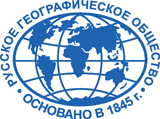 Русское Географическое Общество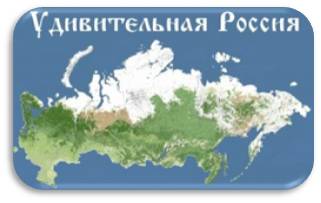 Удивительная Россия - от Калининграда до Чукотки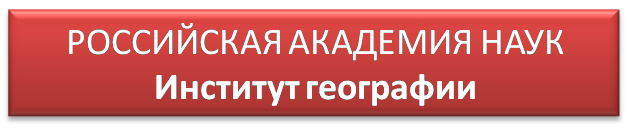 Институт географии РАН (информационный портал)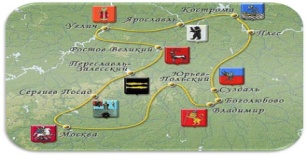 Золотое кольцо России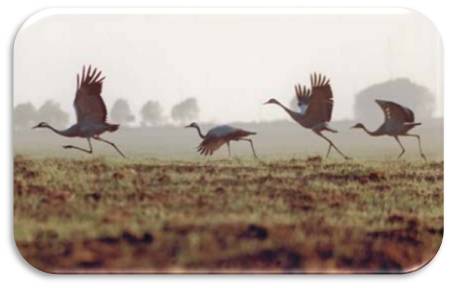 Особо охраняемые территории России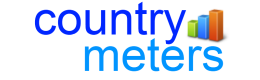 Население России (виртуальный счетчик)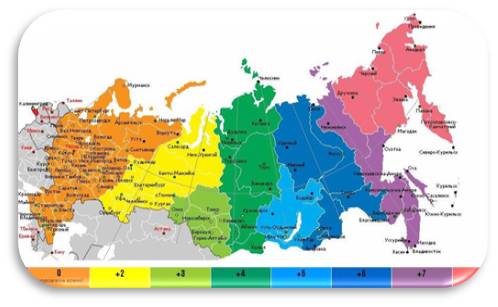 Часовые пояса России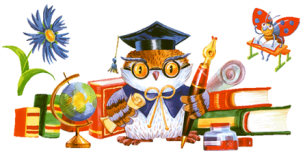 Уроки Совы Филиновой (география: уроки, программы, олимпиады и др.)САЙТЫ ДЛЯ ПОДГОТОВКИ К ЕГЭ И ГИА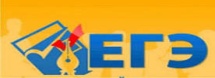 Яндекс репетитор по географии ОГЭ ЕГЭ (все предметы)САЙТЫ ДЛЯ РАЗВИТИЯ ГЕОГРАФИЧЕСКИХ СПОСОБНОСТЕЙ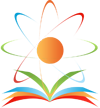 Центр развития мышления и интеллекта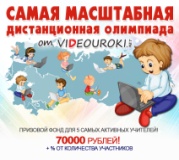 Олимпиада для учащихся по географии и не только от Infourok.ru